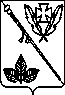 администрациЯ Новодеревянковского СЕЛЬСКОГО ПОСЕЛЕНИЯ КАНЕВСКОГО РАЙОНАпостановление                от 				                                                    № ст-ца Новодеревянковская О признании утратившими силу отдельных нормативных правовых актов администрации Новодеревянковского сельского поселения Каневского районаВ соответствии с Законом Краснодарского края от 10 июня 2015 г. № 3179-КЗ (в редакции Закона Краснодарского края от 23 июля 2015 г. №3222-КЗ),  постяновляю:1. Признать утратившими силу:- Постановление администрации Новодеревянковского сельского поселения Каневского района от 05 ноября 2013 года № 217 « Об утверждении Административного регламента по осуществлению муниципального жилищного контроля на территории Новодеревянковского сельского поселения Каневского района»;- Постановление администрации Новодеревянковского сельского поселения Каневского района  от 14 марта 2014 года № 30 « О внесении изменений в постановление администрации Новодеревянковского сельского поселения Каневского района от 05 ноября 2013 года № 217 « Об утверждении Административного регламента по осуществлению муниципального жилищного контроля на территории Новодеревянковского сельского поселения Каневского района»;- Постановление администрации Новодеревянковского сельского поселения Каневского района  от 12 ноября 2014 года № 203 « О внесении изменений в постановление администрации Новодеревянковского сельского поселения Каневского района от 05 ноября 2013 года № 217 « Об утверждении Административного регламента по осуществлению муниципального жилищного контроля на территории Новодеревянковского сельского поселения Каневского района»;- Постановление администрации Новодеревянковского сельского поселения Каневского района  от 20 марта 2015 года № 52 « О внесении изменений в постановление администрации Новодеревянковского сельского поселения Каневского района от 05 ноября 2013 года № 217 « Об утверждении Административного регламента по осуществлению муниципального жилищного контроля на территории Новодеревянковского сельского поселения Каневского района»;- Постановление администрации Новодеревянковского сельского поселения Каневского района от 19 марта  2013 года № 49 « Об утверждении Административного регламента по предоставлению муниципальной услуги «Информирование населения об ограничениях использования водных объектов общего пользования, расположенных на территории Новодеревянковского сельского поселения Каневского района, для личных и бытовых нужд»;- Постановление администрации Новодеревянковского сельского поселения Каневского района от 26 декабря 2014 года № 235 «О внесении изменений в постановление администрации Новодеревянковского сельского поселения Каневского района от 19 марта 2013 года № 49  « Об утверждении Административного регламента по предоставлению муниципальной услуги «Информирование населения об ограничениях использования водных объектов общего пользования, расположенных на территории Новодеревянковского сельского поселения Каневского района, для личных и бытовых нужд»;- Постановление администрации Новодеревянковского сельского поселения Каневского района от 19 марта 2013 года № 50 « Об утверждении Административного регламента по предоставлению муниципальной услуги «Выдача разрешений на ввод в эксплуатацию построенных, реконструированных объектов капитального строительства»;- Постановление администрации Новодеревянковского сельского поселения Каневского района от 19 марта 2013 года № 51 « Об утверждении Административного регламента по предоставлению муниципальной услуги «Изменение вида разрешенного использования земельного участка на условно-разрешенный вид»;- Постановление администрации Новодеревянковского сельского поселения Каневского района от 08 апреля 2013 года № 69 « Об утверждении Административного регламента предоставления муниципальной услуги «Признание граждан малоимущими в целях принятия их на учет  в качестве нуждающихся в жилых помещениях»;- Постановление администрации Новодеревянковского сельского поселения Каневского района от 06 мая 2013 года № 88 « Об утверждении Административного регламента по предоставлению муниципальной услуги «Предоставление разрешения на отклонения от предельных параметров разрешенного строительства, реконструкции объектов капитального строительства»;- Постановление администрации Новодеревянковского сельского поселения Каневского района от 14 мая 2013 года № 92 « Об утверждении Административного регламента по предоставлению муниципальной услуги « Выдача разрешений на строительство реконструкцию объектов капитального строительства»;- Постановление администрации Новодеревянковского сельского поселения от 23 сентября 2015 года «О внесении изменений в Постановление администрации Новодеревянковского сельского поселения Каневского района от 14 мая 2013 года № 92 « Об утверждении Административного регламента по предоставлению муниципальной услуги « Выдача разрешений на строительство реконструкцию объектов капитального строительства»;- Постановление администрации Новодеревянковского сельского поселения Каневского района от 07 июня 2013 года № 120 « Об утверждении Административного регламента предоставления муниципальной услуги « Принятие на учет малоимущих граждан в качестве нуждающихся в жилых помещениях, предоставляемых по договорам социального найма»;- Постановление администрации Новодеревянковского сельского поселения Каневского района от 06 ноября 2012 года № 187 « Об утверждении Административного регламента  по предоставлению муниципальной услуги « Выдача градостроительных планов земельных участков»;2. Общему отделу администрации Новодеревянковского сельского поселения (Трубенко) :2.1 Разместить настоящее постановление на официальном сайте Новодеревянковского сельского поселения  Каневского района в информационно-телекоммуникационной сети «Интернет»2.2. Обеспечить официальное обнародование данного постановления.3. Контроль за выполнением настоящего постановления оставляю за собой.4. Настоящее постановление вступает в силу со дня его обнародования.Глава Новодеревянковского сельского поселения Каневского района                                                           А.С. Рокотянский